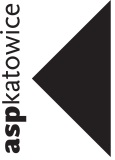 FORMULARZ ZGŁOSZENIOWY DLA KANDYDATÓW NA ODBYCIE PRAKTYK ZAGRANICZNYCH W PROGRAMIE ERASMUS+Imię i nazwisko kandydata: ...............................................................................................Adres:                ..............................................................................................................Telefon:             ...............................................................................................................E-mail:               ...............................................................................................................Data urodzenia, PESEL ………………………………………………………………………………………...Rok studiów:      ..........................Kierunek studiów/ specjalność:  .....................................................................................Korzystam ze stypendium socjalnego i/lub specjalnego w bieżącym roku akademickim:Tak     Nie   Średnia ocen za ostatni semestr:  ............................................                            (Pieczęć i podpis osoby potwierdzającej - dziekanat)    Deklarowana znajomość języków obcych: (poziom B1, B2, C1…)Wybrana firma/firmy:11.  Proszę uzasadnić dlaczego chciałby Pan/Pani realizować praktyki w wybranej instytucji? (należy dołączyć opinię pedagoga o kandydacie oraz rekomendację pedagoga dot. wybranego miejsca praktyki).Katowice, dn. ...............................                                                                              .............................................                                                                                                                                 (Podpis kandydata)j. angielskinazwa firmy/instytucjiadres strony internetowej firmy/instytucjikraj